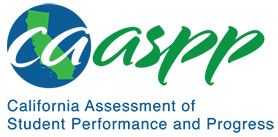 MS-ESS2-1 Earth’s SystemsCalifornia Alternate Assessment for Science—Item Content SpecificationsMS-ESS2-1 Earth’s SystemsCA NGSS Performance ExpectationStudents who demonstrate understanding can: Develop a model to describe the cycling of Earth’s materials and the flow of energy that drives this process. [Clarification Statement: Emphasis is on the processes of melting, crystallization, weathering, deformation, and sedimentation, which act together to form minerals and rocks through the cycling of Earth’s materials.] [Assessment Boundary: Assessment does not include the identification and naming of minerals.]Mastery StatementsStudents will be able to:Identify common materials used by humans that are found on or in the crust of EarthIdentify the role of wind and water in erosion of sedimentsIdentify the process of forming layers of rock and soil (sediments)Identify examples of rock being melted by the heat from Earth’s coreIdentify examples of melted magma cooling to become solid rock Identify the Sun as the driver of weathering and erosion due to its role in the water cycle and formation of windIdentify the core of Earth as the cause of rocks melting and changingPossible Phenomena or ContextsNote that the list in this section is not exhaustive or prescriptive.Possible contexts include the following:Models of weathering (e.g., rocks breaking up), erosion, and deposition that include the Sun as a source of energyModels that focus on the Sun as a source of the energy for some weathering and erosion processesThe changes as rocks become sediment and then sedimentary rockThe changes as rock is melted and then cooled to form crystalsEarth’s hot interior provides energy to drive processes that cause rocks to melt or changeAdditional Assessment BoundariesNone listed at this timeAdditional ReferencesCalifornia Science Test Item Specification for MS-ESS2-1https://www.cde.ca.gov/ta/tg/ca/documents/itemspecs-ms-ess2-1.docxEnvironmental Principles and Concepts http://californiaeei.org/abouteei/epc/The 2016 Science Framework for California Public Schools Kindergarten through Grade Twelve https://www.cde.ca.gov/ci/sc/cf/cascienceframework2016.aspAppendix 1: Progression of the Science and Engineering Practices, Disciplinary Core Ideas, and Crosscutting Concepts in Kindergarten through Grade Twelvehttps://www.cde.ca.gov/ci/sc/cf/documents/scifwappendix1.pdfAppendix 2: Connections to Environmental Principles and Conceptshttps://www.cde.ca.gov/ci/sc/cf/documents/scifwappendix2.pdfPosted by the California Department of Education, August 2020California Science ConnectorFocal Knowledge, Skills, and AbilitiesEssential UnderstandingIdentify relationships between components in a model of energy flows and matter cycles within and among Earth’s systems, including the Sun and Earth’s interior as primary energy sources.Ability to identify relationships between components in a model of energy flows and matter cycles (e.g., weathering, erosion, sedimentation) among Earth’s systems, with the Sun as the primary energy source.Ability to identify relationships between components in a model of energy flows and matter cycles (e.g., melting, crystallization, deformation) among Earth’s systems, with Earth’s interior as the primary energy source.Identify types of Earth materials that can be located at the surface (exterior) and/or in the interior.